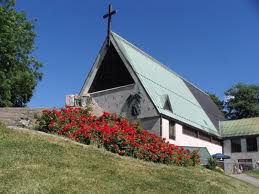 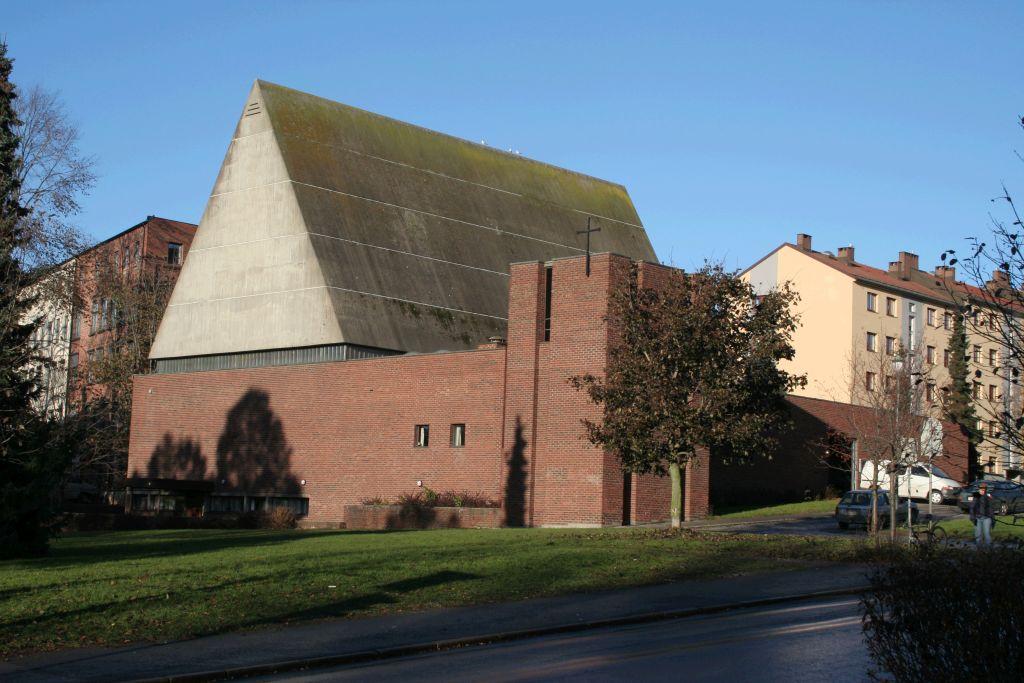 Torshov og Lilleborg menighetsråd2017Innkalling til møte i menighetsrådet onsdag 18. jan. 2017 kl.18:00-20:00 på møterommet i Lilleborg kirke.Innkallingen går til alle medlemmer og varamedlemmer i Torshov og Lilleborg menighet.Forfall meldes snarest, senest dagen før møtet kl 10.00, til daglig leder på tlf 23629212 eller ed549@kirken.noÅpning og servering: Olav Grøttum.Torshov og Lilleborg menighetsråd, SakslisteSak MR 01/17 Godkjenning av innkalling og dagsorden	Forslag til vedtak: Innkallingen godkjennes.Sak MR 02/17 Godkjenning av protokoll for menighetsrådsmøtet 07.12.2016 Saksdokument: Protokoll fra møtet 07.12.2016Forslag til vedtak: Protokollen godkjennes.Sak MR 03/17: Budsjett 2017	Det vises til sak 74/16 og sak 83/16 i sakens anledning.	Saksdokument: Andre utkast til budsjett 2017.Forslag til vedtak: Budsjett 2017 vedtas med sum driftsinntekter kr 1.117.700, sum driftsutgifter kr 1.127.300 og sum mindreforbruk kr 41.800. 	Mindreforbruketsettes i menighetens disposisjonsfond. Sak MR 04/17: Høring om ny ordning for utpeking av biskoper	Er det 2-3 av medlemmene i menighetsrådet som kan tenke seg å forberede 	denne saken til mars-møtet?Saksdokument: mail av 16. des 2016 fra KirkerådetForslag til vedtak: Saken diskuteres i møtet.Sak MR 05/17: Forespørsel om utleie av Lilleborg kirke til Kirkens SOS	Utleie av Lilleborg kirke må sees i sammenheng med menighetens egne 	aktiviteter og fremtidig rehabilitering av Torshov kirke hvor all drift må flyttes til 	Lilleborg kirke.	Saksdokument: Mail fra generalsekretær Leif Jarle Theis av 03.01.2017	Forslag til vedtak: Vi ser oss dessverre ikke i stand til å inngå en leieavtale 	med Kirkens SOS allerede fra 01.01.2018.Sak MR 06/17: Søknad fra nigeriansk/ ghanesisk pinsemenighet om lokaler	Dette er en liten pinsemenighet som ønsker et fast lokale hver søndag fra kl 14.00. Forslag til vedtak: Vi kan tilby dem kapellet i Torshov kirke på samme vilkår som KLC leier dagligstua i Lilleborg kirke. Dvs kr 500,- pr gang, og at de måvike for evt menighetens egne aktiviteter.Sak MR 07/17: Praksisstudent uten plettfri vandelEn av menighetens kapellaner har fått forespørsel fra Teologisk fakultet ved universitetet i Oslo om å ta imot to studenter til menighetspraksis i uke 7 og uke 12-24. Studentene går på fjerde semester. Alle studenter i menighets-praksis må levere politiattest. En av disse studentene har anmerkning på rullebladet. Derfor bes menighetsrådet godkjenne denne studenten for praksis i vår menighet.Da arbeidsutvalget hadde sitt møte hadde vi ikke mottatt fakultetets vurdering av saken. Dagen etter møtet i arbeidsutvalget kontaktet daglig leder personalrådgiver ved bispedømmekontoret i sakens anledning. På prinsipielt grunnlag er det ingen innvendinger mot menighetspraksis i slike situasjoner. Forslag til vedtak: Saken diskuteres i møtet. Sak MR 08/17 OrienteringssakerOrientering fra fellesrådetOrientering om vennskapsmenigheteneSør-SudanBefolkningen i dangaji måtte flykte pga angrepEn av menighetens ledere døde plutseligMenigheten fikk holdt julemåltidJerusalemValg av ny biskop i disse dagerUtveksling til sommeren med 3 ungdommer + kapellan herifraTemakveld 26. april: Arne Sæveraas om levevilkår for minoriteter i MidtøstenOrientering fra stabOrientering fra trosopplæringsleder Karen Nystøyl er tilbake som trosopplæringsleder fra 1. januar i 40%-stilling.4. jan. kom en barnelysglobe til hver av kirkene, satt stor pris på av målgruppen.Ledertrening startet opp 3. jan, 7 deltakere. Anders Kristensen Nordvik og Hanne Slåtten leder den.Helligtrekongerfest i Torshov kirke 8. jan, ca 30 barn deltok, 10 i målgruppa  Årsrapportering i mål til fristen 15. januar, rapportsamtale i mars gjenstår før godkjenning. Budsjettet har vikaren hatt hendene på.Halvårsplan for trosopplæring ønskes revidert av trosopplæringsleder, planlegger møte i TRAU for å se på saken. Ønsker blant annet å inkludere Luther-jubileet i KODE.  Orientering om rehabilitering av taket på Lilleborg kirkeAnslår at arbeidene er ferdig innen 1. feb.Utbedring av atrietSvarbrev fra biskopen ang forordningen, se vedleggInfo om endringene 1. jan 2017: skille mellom stat og kirke, se vedlegg Bemanningsutvalget i bispedømmet; hvilke kriterier legges til grunn for å opprettholde kjerneoppdrag, se vedleggGivertjenesten i 2016 økte fra 5 til 9 faste givere. Til sammen, inkl innsamlingen til nytt orgel i Torshov, kom det inn kr 50.000,-Skattefrie gaver er hevet til kr 25.000 for 2017.2017 er Luther-jubileum, se https://kirken.no/nb-NO/bispedommer/Oslo/luthers-teser-i-var-tid/Gjenåpning av Lilleborg kirke med orgelmatiné og festgudstjeneste 22.-23. aprilDeltakelse i dialogisk menighet: diakon Liv Adams, Jorun Andersen og Harald KjølForslag til vedtak: Orienteringene tas til etterretning.